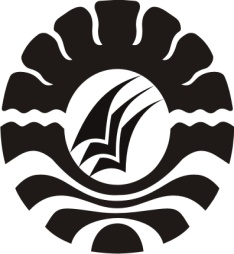 MENINGKATKAN KEMAMPUAN MENYIMAK ANAK USIA DINI DENGAN MENGGUNAKAN MEDIA AUDIO KASET CERITA DI TAMAN KANAK-KANAK HANG TUAH MAKASSARSKRIPSIDiajukanuntukMemenuhiSebagianPersyaratanGunaMemperolehGelarSarjanaPendidikanpada Program StudiPendidikan Guru PendidikanAnakUsiaDiniStrata SatuFakultasIlmuPendidikanUniversitasNegeri MakassarOleh:NUR ASIAH ARIF HRNIM. 104904095PROGRAM STUDI PENDIDIKAN GURU PENDIDIKAN ANAK USIA DINIFAKULTAS ILMU PENDIDIKAN UNIVERSITAS  NEGERI MAKASSAR2014KEMENTERIAN PENDIDIKAN DAN KEBUDAYAANUNIVERSITAS NEGERI MAKASSAR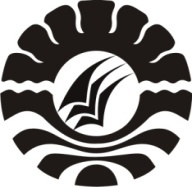 FAKULTAS ILMU PENDIDIKANPROGRAM STUDI PENDIDIKAN GURU PENDIDIKAN ANAK USIA DINIAlamat: 1. Kampus UNM Tidung Jl. Tamalate I Makassar,Telepon: 0411.883076 – 0411.884457Laman: www.unm.ac.idPERSETUJUAN PEMBIMBING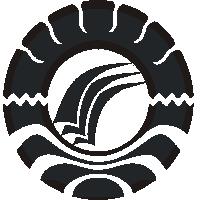 Skripsi dengan judul “Meningkatkan Kemampuan Menyimak Anak Usia Dini Dengan Menggunakan Media Audio Kaset Cerita Di Taman Kanak-Kanak Hang Tuah Makassar”Atas Nama:Nama			:  Nur Asiah Arif  HRNIM			: 104904095Jurusan/Prodi		:  PGPAUD S1Fakultas		: Ilmu PendidikanSetelah diperiksa dan diteliti, naskah skripsi ini telah memenuhi syarat untuk diujikan.Makassar, 7 juli2014	Pembimbing I,	Pembimbing II,Rusmayadi, S.Pd,M.Pd				Dr. Abdul Saman, M.Psi, KonsNIP. 19780917200604 1 002	NIP. 19720817200212 1 001Disahkan:Ketua Prodi PGPAUD FIP UNM,Syamsuardi, S.Pd. M.PdNIP. 19830210 200812 1 00264  65  66  67  68  69  70  71  72  73  74  75  76  77101  102  103  104  105  106  107PERNYATAAN KEASLIAN SKRIPSISaya yang bertanda tangan di bawah ini:Nama				: Nur Asiah Arif HRNIM				: 104904095Jurusan/Program Studi	: Pendidikan Guru Pendidikan Anak Usia Dini S1 Judul Skripsi	:Menyatakan dengan sebenarnya bahwa Skripsi yang saya tulis ini benar merupakan hasil karya saya sendiri dan bukan merupakan pengambilalihan tulisan atau pikiran orang lain yang saya akui sebagai hasil tulisan atau pikiran sendiri.Apabila dikemudian hari terbukti atau dapat dibuktikan bahwa skripsi ini hasil jiplakan, maka saya bersedia menerima sanksi atas perbuatan tersebut sesuai ketentuan yang berlaku.	Makassar,              2014Yang Membuat Pernyataan,Nur Asiah Arif HR	NIM. 104904095MOTTOUsaha seseorangBukanlah apa yang mereka dapatkan dari usahanya,Tetapi perubahan dari akibat usaha ituKarena dunia masa depanAdalah milik orang yang  memiliki visi di hari iniNUR ASIAH ARIF HR 2014Kuperuntuhkan karya tulis iniUntuk ayahanda dan ibunda tercintaSerta saudara-saudara yang aku sayangiTerima kasih atas doa dan dukunganYang mereka berikan selama iniABSTRAKNUR ASIAH ARIF HR.2014. Meningkatkan Kemampuan Menyimak Anak Usia Dini Dengan Menggunakan Media Audio Kaset Cerita Di Taman Kanak-Kanak  Hang   Tuah  Makassar. Skripsi  Dibimbing  oleh     Rusmayadi, S.Pd,  M.Pd   dan Dr. Abdul Saman, M.Psi, Kons. Program Studi Pendidikan Guru Pendidikan Anak Usia Dini (PGPAUD) Fakultas Ilmu Pendidikan Universitas Negeri Makassar.Rumusan masalah dalam penelitian ini adalah apakah media audio kaset cerita dapat meningkatkan kemampuan menyimak anak usia dini di kelompok B1 pada Taman Kanak-Kanak Hang Tuah Makassar? Tujuan Penelitian ini adalah untuk mengetahui tingkat kemampuan menyimak anak usia dini melalui penggunaan media audio kaset cerita pada kelompok B1 Taman Kanak-Kanak Hang Tuah Makassar. Pendekatan yang digunakan adalah pendekatan kualitatif deskriptif. Jenis penelitian yang digunakan adalah penelitian tindakan kelas yang terdiri atas 2 siklus meliputi tahap perencanaan, pelaksanaan, observasi dan refleksi. Subjek penelitian ini adalah satu orang guru dan 12 anak Kelompok B1 Taman Kanak-Kanak Hang Tuah Makassar, dengan rincian, 7 anak laki-laki dan 5 anak perempuan yang terdaftar pada tahun ajaran 2013/2014 pada semester genap. Teknik pengumpulan data yang digunakan adalah observasi dan dokumentasi. Teknik analisis yaitu teknik analisis data kualitatif dengan cara mereduksi data, menyajikan data, menarik kesimpulan dan verikfikasi data. Hasil penelitian menunjukkan bahwa Kemampuan Menyimak Anak Usia Dini Dengan Menggunakan Media Audio Kaset Cerita Di Taman Kanak-Kanak Hang Tuah Makassar meningkat terlihat dari hasil observasi kemampuan menyimak anak pada siklus I yang berada pada kategori belum mampu dengan simbol (○) dan siklus II berada pada kategori sudah mampu  dengan simbol (●). Terjadinya peningkatan kemampuan menyimak anak tidak terlepas dari peningkatan aktivitas mengajar guru dalam meningkatkan kemampuan menyimak dan peningkatan persentase jumlah anak yang aktif dalam proses pembelajaran untuk setiap siklusnya.PRAKATAPuji syukur kehadirat Allah SWT, karena rahmat-nya sehingga skripsi yang berjudul“ Meningkatkan Kemampuan Menyimak Anak Usia Dini Dengan Menggunakan Media Audio Kaset Cerita di Taman Kanak-Kanak Hang Tuah Makassar” dapat diselesaikan sesuai waktu yang ditargetkan. Walaupun demikian penulis menyadari bahwa masih terdapat kekurangan dalam penulisan ini, baik redaksi kalimat maupun sistematika penulisannya. Namun demikian harapan penulis, skripsi ini dapat memberikan informasi demi terciptanya pembelajaran yang bermakna di dalam kelas.Dalam penyusunan skripsi, penulis menghadapi kesulitan, baik dalam proses pengumpulan bahan pustaka, pelaksanaan penelitian, maupun dalam penyusunannya. Namun berkat bimbingan dan dorongan dari berbagai pihak, maka kesulitan dapat teratasi. Oleh karena itu, maka sepantasnyalah penulis menyampaikan terimakasih kepada orang yang terhormat Rusmayadi, S.Pd, M.Pd sebagai pembimbing I dan Dr.Abdul Saman, M.Psi, Kons sebagai pembimbing II atas kesempatannya membimbing penulis selama menyusun skripsi ini.Selanjutnya ucapan terima kasih pula penulis tujukkan kepada:Prof. Dr. H. Arismunandar, M.Pd, sebagai rector Universitas Negeri Makassar yang telah member peluang untuk mengikuti proses perkuliahan pada Program Studi Pendidikan Guru Pendidikan Anak Usia Dini (PGPAUD) Fakultas Ilmu Pendidikan UNM.Dr. H. Ismail  Tolla sebagai Dekan;  Drs,  M.  Ali  Latif Amri,   M.Pd sebagai   PD I; Drs. Andi Mappincara sebagai PD II; dan Drs. Muh. Faisal, M.Pd. sebagai PD III FIP UNM, yang telah memberikan layanan akademik, administrasi dan kemahasiswaan selama proses pendidikan dan penyelesaiaan studi.Syamsuardi, S.Pd, M.Pd dan Arifin Manggau, S.Pd, M.Pd. masing-masing sebagai ketua dan sekertaris program studi PGPAUD FIP UNM, yang dengan penuh perhatian memberikan bimbingan dan memfasilitasi penulis selama proses perkuliahan.Bapak dan ibu dosen serta pegawai / tata usaha FIP UNM, atau segala perhatiannya dan layanan akademik, administrasi, dan kemahasiswaan sehingga perkuliahan dan penyusunan skripsi berjalan lancarIbu  Kepala Sekolah Taman Kanak-Kanak Hang Tuah Makassar dan bapak / ibu guru, yang telah berkenan menerima dan membantu penulis untuk melakukan penelitian.Kedua orang tua beserta keluarga, yang senang tiasa memberikan dorongan selama melanjutkan studi di Universitas Negeri Makassar.Riska Afriana dan Tri Ayu Lestari Natsir yang selama ini telah membantu penulis dalam menyusun skripsi.Wahyuni yang selama proses perkuliahan memberikan banyak dorongan dan motivasi kepada penulis.Akhirnya penulis menyampaikan kepada semua pihak yang tak sempat disebutkan namanya satu persatu atas bantuan dan bimbingannya, semoga Allah SWT senang tiasa memberikan ganjaran pahala yang setimpal. Harapan penulis, skripsi ini dapat bermanfaat bagi pembacanya, khususnya bagi pemerhati pendidikan.	Makassar, 11 juni 2014PenulisDAFTAR ISIHalamanHALAMAN JUDUL 		iPERSETUJUAN PEMBIMBING 		iiPENGESAHAN UJIAN SKRIPSI .		iiiKEASLIAN SKRIPSI 		ivMOTTO 		vABSTRAK 		viPRAKATA 		viiDAFTAR ISI 		xDAFTAR GAMBAR		xii	DAFTAR LAMPIRAN 		xiiiBAB I.	PENDAHULUAN 		1Latar Belakang Masalah		1Rumusan Masalah		5Tujuan Penelitian		5Manfaat Penelitian		5BAB II. KAJIAN PUSTAKA, KERANGKA PIKIR DAN HIPOTESIS     TINDAKAN		7Kajian Pustaka		7Kemampuan Menyimak		7Pengertian kemampuan menyimak		7Fungsi menyimak		8Tahapan-tahapan menyimak		9	Proses menyimak		10Indikator kemampuan menyimak		11Media Audio Kaset Cerita		12Pengertian media audio kaset cerita		12Fungsi media audio kaset cerita		13Manfaat media audio kaset cerita		13Media audio untuk melatih kemampuan mendengar		14Langkah-kangkah penerapan media audio kaset cerita. 		14Kerangka Pikir		15Hipotesis Tindakan		18BAB III. METODE PENELITIAN 		19Pendekatan dan Jenis Penelitian		19Pendekatan Penelitian		19Jenis Penelitian		19Fokus Penelitian		20Setting dan Subjek Penelitian		21Setting penelitian 		21Subjek penelitian 		21Prosedur dan Desain Penelitian		21Teknik dan Prosedur Pengumpulan Data 		25TeknikAnalisis Data 		26BAB IV. HASIL PENELITIAN DAN PEMBAHASAN 		29Hasil Penelitian		29Hasil Siklus Pertama		29Hasil Siklus II 		44Pembahasan Hasil Penelitian		57BAB V. KESIMPULAN DAN SARAN 		60Kesimpulan		60Saran 		60DAFTAR PUSTAKA		62	LAMPIRAN-LAMPIRAN		64RIWAYAT HIDUP		106		DAFTAR GAMBAR	Gambar 2.1	Kerangka Pikir		16Gambar 2.2	Desain Penelitian Siklus I Dan II 		21DAFTAR LAMPIRANLampiran	Isi								  Halaman1.	Rencana Kegiatan Harian		652.	Skenario Pembelajaran 		733.	Hasil Observasi Guru  		824.	Hasil Observasi Anak		905.	Dokumentasi Penelitian		996.	Surat Validasi Instrumen 		1027.	Surat Permohonan Isin Melakukan Penelitian		1038.	Rekomendasi Penelitian dari BKPMD Sulawesi Selatan		1049.	Surat Telah Melakukan Penelitian		10510.	Riwayat Hidup		106